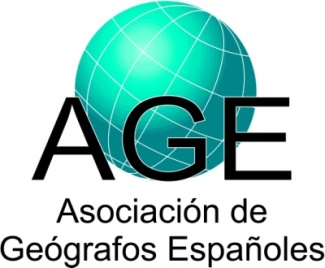 1 Análisis Geográfico Regional; Geografía Física; Geografía Humana; Geografía General; Otra: especificar).2 Incluir tanto investigadores como becarios y contratados.3 Tipo: Local; Regional; Nacional; Europea; Otra nacional o internacional: especificar.Datos sobre proyectos de investigaciónDatos sobre proyectos de investigaciónDatos sobre proyectos de investigaciónIP (Investigador Principal) y Filiación:Apellidos, Nombre:MOLINERO HERNANDO, FERNANDOUniversidad y Facultad, o Institución:UNIVERSIDAD DE VALLADOLIDDepartamento:DPTO. GEOGRAFIAGrupo de Investigación:MUNDO RURALÁrea de Adscripción1:Análisis Geográfico RegionalDirección Postal:Dpto. de Geografía / Facultad de Filosofía y L. / Universidad de Valladolid / 47071 ValladolidTeléfono:983 423149URL de la web:Email:molinero@fyl.uva.esParticipantes y filiación2: Apellidos, Nombre:Alberto Merino Espeso (Contrato predoctoral)Participantes y filiación2: Departamento:Dpto. de Geografía, Universidad de Valladolid1Apellidos, Nombre:Julio Fernández Portela (becario)1Departamento:Dpto. de Geografía, Universidad de Valladolid2Apellidos, Nombre:Erica Morales Prieto (becaria)2Departamento:Dpto. de Geografía, Universidad de Valladolid3 (participó, aunque no explícitamente)Apellidos, Nombre:Daniel Herrero Luque (Becario)3 (participó, aunque no explícitamente)Departamento:Dpto. de Geografía, Universidad de Valladolid4Apellidos, Nombre:Alberto Merino Espeso4Departamento:Dpto. de Geografía, Universidad de Valladolid5Apellidos, Nombre:Alberto Merino Espeso5Departamento:Dpto. de Geografía, Universidad de Valladolid6Apellidos, Nombre:André Humbert6Departamento:CERPA-Université de Lorraine7Apellidos, Nombre:Esther I. Prada llorente7Departamento:Prof. Asociada arquitectura. Univers. Rey Juan Carlos8Apellidos, Nombre:Felipe Leco Berrocal8Departamento:Dpt. de Arte y Ciencias del Territorio, Universidad de Extremadura9Apellidos, Nombre:Antonio Pérez Díaz9Departamento:Dpt. de Arte y Ciencias del Territorio, Universidad de Extremadura10Apellidos, Nombre:Milagros Alario Trigueros10Departamento:Dpto. de Geografía, Universidad de Valladolid11Apellidos, Nombre:Eugenio Baraja Rodríguez11Departamento:Dpto. de Geografía, Universidad de Valladolid12Apellidos, Nombre:Cayetano Cascos Maraña12Departamento:Dpto. de Geografía, Universidad de Valladolid13Apellidos, Nombre:Alipio García de Celis13Departamento:García, A14Apellidos, Nombre:Juan Carlos Guerra Velasco14Departamento:Dpto. de Geografía, Universidad de Valladolid15Apellidos, Nombre:Juan Ignacio Plaza Gutiérrez15Departamento:Dpto. de Geografía, Facultad de Geografía e Historia,, Universidad de SalamancaApellidos, Nombre:Marta Martínez Arnáiz  Dpto. de Ciencias Históricas y Geografía, Facultad de Humanidades y Educación / Universidad de BurgosTítulo del proyecto:PAISAJES PATRIMONIALES DE LA ESPAÑA INTERIOR SEPTENTRIONAL Y OCCIDENTALPAISAJES PATRIMONIALES DE LA ESPAÑA INTERIOR SEPTENTRIONAL Y OCCIDENTALDetallar nombre y tipo de entidad financiadora3:Ministerio de Economía y CompetitividadMinisterio de Economía y CompetitividadPrograma y subprograma:PROYECTOS DE INVESTIGACIÓN FUNDAMENTAL NO ORIENTADASubdirección General de Proyectos de Investigación,PROYECTOS DE INVESTIGACIÓN FUNDAMENTAL NO ORIENTADASubdirección General de Proyectos de Investigación,Referencia:CSO2012-39564-C07-01CSO2012-39564-C07-01Fecha de inicio (dd/mes/aaaa):1-ene-20131-ene-2013Fecha de finalización (dd/mes/aaaa):16-mar-201616-mar-2016Concedido (€):37.90837.908Resumen del proyecto:Parte de un planteamiento teórico sobre el concepto y significado de los paisajes patrimoniales, para hacer una caracterización evolutiva de una antología de paisajes patrimoniales de España, vistos desde el aire (mediante fotografía aérea).  Se analizan después los fundamentos jurídicos de estos paisajes y se procede a una clasificación. Se establecen 6 grandes tipos, según la dominante natural, agraria, minera,  hídrica, urbana o inmaterial, y se analizan 70 unidades de paisaje, a modo de muestra representativa de todas las clases. Próximamente, el MAGRAMA publicará un libro con este contenido.Parte de un planteamiento teórico sobre el concepto y significado de los paisajes patrimoniales, para hacer una caracterización evolutiva de una antología de paisajes patrimoniales de España, vistos desde el aire (mediante fotografía aérea).  Se analizan después los fundamentos jurídicos de estos paisajes y se procede a una clasificación. Se establecen 6 grandes tipos, según la dominante natural, agraria, minera,  hídrica, urbana o inmaterial, y se analizan 70 unidades de paisaje, a modo de muestra representativa de todas las clases. Próximamente, el MAGRAMA publicará un libro con este contenido.Palabras clave:PAISAJE\PATRIMONIO\ESPAÑA\PAISAJE PATRIMONIALPAISAJE\PATRIMONIO\ESPAÑA\PAISAJE PATRIMONIALURL de la web del proyecto: